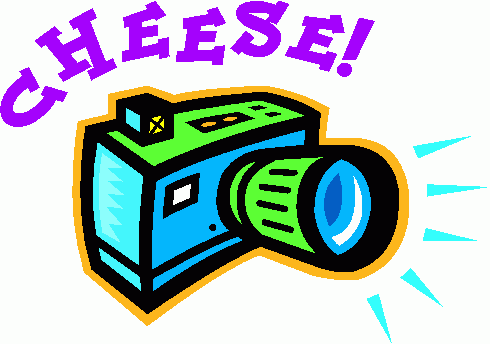 Dear Parents,We love to post photos of Huebner students showing their Husky Pride!  Photos of students might be posted in places like our monthly virtual newsletter (the Husky Update), on the Huebner PTA website (huebnerpta.org), or on one of our social media sites.  We will only post photos of students who have a photo release for the current school year on file. Please let us know if you do or do not give permission for photos of your child(ren) to appear in Huebner PTA communications. THIS IS IN ADDITION TO THE NEISD PHOTO RELEASE FORM.Please check the appropriate line box and return this form with the other Welcome Packet materials. Make sure to fill out your child(ren)’s information below even if you do not consent.I consent to having a picture of my child published in PTA communications or website and social media sites.I DO NOT consent to having my child’s picture appear in PTA communications or website.	STUDENT______________________________TEACHER________________________GRADE_____STUDENT______________________________TEACHER________________________GRADE_____STUDENT______________________________TEACHER________________________GRADE_____PARENT SIGNATURE_______________________________________________DATE_____________PHONE__________________________________EMAIL______________________________________If you have questions, please contact Laura Speights at laura@speightsfirm.com